A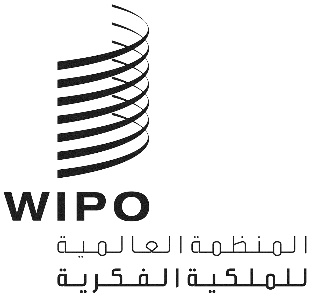 CWS/6/28الأصل: بالإنكليزيةالتاريخ: 8 أغسطس 2018اللجنة المعنية بمعايير الويبوالدورة السادسةجنيف، من 15 إلى 19 أكتوبر 2018تقرير عن المهمة رقم 57 لفرقة العمل المعنية بتصاوير التصاميموثيقة من إعداد فرقة العمل المعنية بتصاوير التصاميممعلومات أساسيةأنشأت اللجنة المعنية بمعايير الويبو (لجنة المعايير) في دورتها الخامسة، التي عقدت في جنيف في الفترة من 29 مايو إلى 2 يونيو 2017، المهمة رقم 57 "جمع معلومات حول متطلبات مكاتب الملكية الصناعية والزبائن؛ وإعداد توصيات بشأن التصاوير المرئية الإلكترونية للتصاميم" (انظر الفقرة 103 من الوثيقة CWS/5/22).وأنشأت لجنة المعايير فرقة العمل المعنية بتصاوير التصاميم لتنفيذ المهمة، وعيّنت كلاً من مكتب أستراليا للملكية الفكرية والمكتب الدولي للاشتراك في الإشراف على فرقة العمل الجديدة (انظر الفقرة 104 من الوثيقة CWS/5/22).التقرير المرحليعملاً بالقرار السالف الذكر للدورة الخامسة للجنة المعايير، اختير ممثّلون عن 11 من مكاتب الملكية الصناعية وعن المكتب الدولي للمشاركة في فرقة العمل استجابةً للدعوة التي أرسلها المكتب الدولي في التعميم C. CWS 87 الصادر في 16 أغسطس 2017. وأنشئ منتدى على موقع ويكي التابع للويبو لتجري فرقة العمل مناقشاتها فيه.وناقشت فرقة العمل وأعدت جدول محتويات لمعيار الويبو الجديد بشأن توصيات التصاوير المرئية الإلكترونية للتصاميم. واتفقت على أنّ تطوير جدول محتويات ليصبح معيارا قائما بحد ذاته من معايير الويبو بعد إجراء استقصاء عن الممارسات الحالية لمكاتب الملكية الصناعية.وبغية إجراء استقصاء عن متطلبات مكاتب الملكية الصناعية والزبائن، ناقشت فرقة العمل "استبيان بشأن التصاوير المرئية الإلكترونية للتصاميم" ووافقت عليه (انظر الوثيقة CWS/6/29).وبغية إعداد توصيات بشأن التصاوير المرئية الإلكترونية للتصاميم الصناعية، ناقشت فرقة العمل هدف معيار الويبو المقرر تطويره ونطاقه. ووافقت فرقة العمل على الأهداف التالية:بالنسبة لمقدمي الطلبات: إمكانية تقديم نفس التصميم إلى عدّة مكاتب من مكاتب الملكية الصناعية، والانتفاع إلى أقصى حد ممكن من إعادة استخدام نفس التصوير المرئي الإلكتروني للتصميم الصناعي في جميع مكاتب الملكية الصناعية؛ووضع مجموعة مشتركة من المتطلبات لمكاتب الملكية الصناعية لتبادل التصاوير المرئية الإلكترونية للتصاميم الصناعية؛ووضع مجموعة مشتركة من المتطلبات لمكاتب الملكية الصناعية لمعالجة التصاوير المرئية الإلكترونية للتصاميم الصناعية ونشرها (اختياري)؛ووضع مجموعة مشتركة من المتطلبات لتحسين البحث في مجال التصاوير المرئية الإلكترونية للتصاميم الصناعية.خطة العملأجرت فرقة العمل مناقشات واقترحت خطة العمل التالية لوضع معيار جديد للويبو بشأن التصاوير المرئية الإلكترونية للتصاميم الصناعية:الخطوةالنتيجة المتوقعةالتاريخ المحددتقديم تقرير مرحلي في الدورة السادسة للجنة المعاييريجري إخطار لجنة المعايير بالتقرير المرحلي وخطة العمل؛ وتتلقى فرقة العمل مدخلات إضافية من اللجنةأكتوبر 2018إجراء استقصاء عن الممارسات الحاليةيرسل المكتب الدولي استبيان الاستقصاء إلى مكاتب الملكية الصناعية وأصحاب المصلحة الآخرين.ديسمبر 2018ردود مكاتب الملكية الصناعية على الاستقصاءيتلقى المكتب الدولي الردود من مكاتب الملكية الصناعية.فبراير 2019إطلاع فرقة العمل المعنية بتصاوير التصاميم على الردود الواردة بشأن الاستقصاءينشر المكتب الدولي ردود الاستقصاء على منتدى ويكي الخاص بفرقة العمل.مارس 2019الخطوةالنتيجة المتوقعةالتاريخ المحددجمع الردود على الاستقصاء وتحليلها.ستضع فرقة العمل ملخصا لنتائج الاستقصاء.أبريل 2019إنشاء معيار جديد للويبو.مشروع معيار للويبو.يونيو 2019عرض مشروع معيار الويبو للنظر فيه أو إقراره في الدورة السابعة للجنة المعايير.[ملاحظة: يعتمد الأمر على تاريخ انعقاد الدورة السابعة].اعتماد المعيار الجديد للويبو في الدورة السابعة للجنة المعايير أو بموجب التوجيه الوارد منها.الدورة السابعة للجنة المعايير 2019